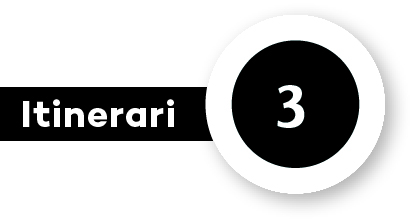 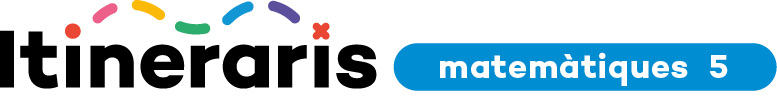 PROGRAMACIÓQuants microorganismes hi ha en una gota d’aigua?Competències específiquesCE2 Resoldre problemes, aplicant diferents tècniques, estratègies i formes de raonament, per explorar i compartir diferents maneres de procedir, obtenir solucions i assegurar-ne la validesa des d’un punt de vista formal i en relació amb el context plantejat i generar noves preguntes i reptes.CE3 Explorar, formular i comprovar conjectures senzilles, reconeixent el valor del raonament espacial, raonament lògic, d’altres i l’argumentació per integrar i generar nou coneixement matemàtic.CE5 Reconèixer i utilitzar connexions entre diferents idees matemàtiques, així com identificar les matemàtiques implicades en altres àrees o amb la vida quotidiana, interrelacionant conceptes i procediments per interpretar situacions i contextos diversos.CE6 Comunicar i representar, de forma individual i col·lectiva, conceptes, procediments i resultats matemàtics utilitzant el llenguatge oral, escrit, gràfic, multimodal, en diferents formats, i la terminologia matemàtica adequada, per donar significat i permanència a les idees matemàtiques.CE8. Desenvolupar destreses socials, participant activament en els equips de treball i reconeixent la diversitat i el valor de les aportacions dels altres, per compartir i construir coneixement matemàtic de manera col·lectiva.Criteris d’avaluació2.1. Seleccionar una estratègia per resoldre un problema, compartir-la i justificar-la.3.1. Formular conjectures matemàtiques senzilles investigant patrons, propietats i relacions, així com fent deduccions i comprovant-les.5.2. Utilitzar les connexions entre les matemàtiques i altres àrees i també entre les matemàtiques i situacions de contextos no matemàtics en què se’n pugui fer ús, desenvolupant la capacitat crítica, creativa i innovadora.6.2 Representar conceptes, procediments i resultats matemàtics utilitzant diferents eines i formes de representació, incloent-hi la digital, per visualitzar idees i estructurar processos matemàtics. 8.1. Col·laborar i aportar estratègies i raonaments matemàtics en el treball en equip, tant en entorn presencial com virtual, construint coneixement matemàtic de manera conjunta.8.2. Equilibrar les necessitats personals amb les del grup, des de l'empatia i el respecte, reconeixent la diversitat i el valor de les aportacions de les altres persones per generar nou aprenentatge matemàtic, tant individual com col·lectiu.SabersSentit numèricComptatgeÚs d’estratègies variades de comptatge, recompte sistemàtic (ús de taules de doble entrada i diagrames d’arbre) i adaptació del comptatge a la mida dels nombres en situacions de la vida quotidiana.QuantitatAplicació d’estratègies i tècniques d’interpretació i manipulació de l’ordre de magnitud dels nombres.Realització d’estimacions i aproximacions raonades de quantitats en contextos de resolució de problemes.Domini de la lectura, interpretació i representació de números naturals i decimals (inclosa la recta numèrica) i reflexió sobre les característiques del sistema de numeració decimal.Ús amb seguretat de la composició i la descomposició de nombres naturals i decimals fins a les mil·lèsimes.Sentit de les operacionsUtilització d’estratègies de càlcul mental amb nombres naturals i decimals.RelacionsReflexió envers les característiques del sistema de numeració de base deu (nombres naturals i decimals fins a les mil·lèsimes) i aplicació de les relacions que es generen en les operacions.Sistema de numeració decimal. Nombres. Relacions entre nombres. Recta numèrica. Estratègies de comparació i ordenació. Càlcul (mental, estimatiu, algorísmic, amb eines TIC).Significat de les operacions, de les propietats i de les seves relacions entre aquestes.Sentit estocàsticDistribució: criteris per organitzar les dadesRepresentació gràfica i interpretació de les dades recollides (tenint en compte la classificació de les dades, la durada de la recollida i el context).Representació de dades amb eines digitals entre d’altres.Equivalència. Patrons. Taules i gràfics de recollida de dades.Sentit socioemocionalCreences, actituds i emocionsIdentificació d’estratègies de millora de la perseverança i el sentit de la responsabilitat envers l’aprenentatge de les matemàtiques tant per donar resposta al repte inicial com per continuar fent-se preguntes i seguir aprenent.Treball en grup.